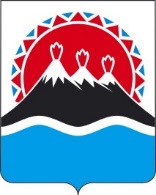 МИНИСТЕРСТВО ЗДРАВООХРАНЕНИЯКАМЧАТСКОГО КРАЯПРИКАЗ № 280 г. Петропавловск-Камчатский				                      «23» мая 2018В целях совершенствования организации обеспечения льготным зубопротезированием отдельных категорий граждан, являющихся жителями Камчатского края, в соответствии с постановлением Правительства Камчатского края от 29.11.2013 № 524-П «Об утверждении государственной программы Камчатского края «Развитие здравоохранения Камчатского края», постановлением Правительства Камчатского края от 29.11.2013 № 546-П  «О государственной программе Камчатского края «Реализация государственной национальной политики и укрепление гражданского единства в Камчатском крае»	ПРИКАЗЫВАЮ:Утвердить:Перечень отдельных категорий граждан, являющихся жителями Камчатского края и имеющих право на льготное зубопротезирование, согласно приложению 1;Порядок обеспечения льготным зубопротезированием отдельных категорий граждан, являющихся жителями Камчатского края, согласно приложению 2;Форма заявления для получения льготного зубопротезирования согласно приложению 3;Перечень государственных бюджетных учреждений здравоохранения Камчатского края, предоставляющих льготное зубопротезирование, согласно приложению 4.Руководителям государственных бюджетных учреждений здравоохранения, указанных в приложении 4, обеспечить предоставление льготного зубопротезирования отдельным категориям граждан, являющихся жителями Камчатского края.Контроль за исполнением настоящего приказа возложить на заместителя Министра – начальника отдела экономики здравоохранения, обязательного медицинского страхования Сидоренко Ю.В.Министр									            Т.В. ЛемешкоПеречень отдельных категорий граждан, являющихся жителями Камчатского края и имеющих право на льготное зубопротезированиеПорядок обеспечения льготным зубопротезированием отдельных категорий граждан, являющихся жителями Камчатского краяНастоящий Порядок устанавливает правила обеспечения льготным зубопротезированием отдельных категорий граждан, являющихся жителями Камчатского края, (далее – граждане) в части приема заявлений, постановку на учет, выдачу талонов и предоставление информации об организации медицинской помощи по льготному зубопротезированию в рамках государственной программы Камчатского края «Развитие здравоохранения Камчатского края», утвержденной постановлением Правительства Камчатского края от 29.11.2013 № 524-П,  государственной программы Камчатского края «Реализация государственной национальной политики и укрепление гражданского единства в Камчатском крае» утвержденной постановлением Правительства Камчатского края от 29.11.2013  № 546-П (далее – льготное зубопротезирование).Льготное зубопротезирование осуществляется в государственных учреждениях здравоохранения (далее – учреждения здравоохранения) по месту жительства граждан, в соответствии с утвержденным Перечнем государственных бюджетных учреждений здравоохранения Камчатского края, предоставляющих льготное зубопротезирование (приложение 4).Для получения льготного зубопротезирования гражданином (или законным представителем) подается письменное заявление на имя руководителя учреждения здравоохранения.При подаче заявления для получения льготного зубопротезирования предоставляются оригиналы и копии следующих документов:1) копия паспорта гражданина Российской Федерации (копии страниц                              №№ 2-5) или документа, удостоверяющего личность гражданина;2) копия документа, подтверждающего отнесение гражданина к одной из категорий, указанных в приложении 1;3) заключение врачебной комиссии о наличии медицинских показаний для осуществления бесплатного зубопротезирования во внеочередном порядке (для граждан, нуждающихся в бесплатном зубопротезировании во внеочередном порядке); Прием заявления на льготное зубопротезирование производится учреждением здравоохранения при наличии полного пакета документов.Право на льготное зубопротезирование предоставляется гражданам, один раз в четыре года.Контроль за установленной периодичностью предоставления осуществляют учреждения здравоохранения.Учреждения здравоохранения, оказывающие льготное зубопротезирование, проводят предварительный осмотр граждан врачом стоматологом для подтверждения необходимости зубопротезирования. Для получения информации по льготному зубопротезированию граждане обращаются в учреждения здравоохранения:1)  лично;2) в письменном виде (почтовым отправлением);3)  в форме электронного документа;4)  по телефонуСрок рассмотрения и регистрация заявления, прилагаемых к нему документов в день подачи заявления, осуществляется специалистом учреждения здравоохранения и не может превышать 15 минут.Основанием для отказа в приеме заявления является отсутствие необходимых документов в соответствии с пунктом 3 приложения 2.Индивидуальное письменное информирование о порядке предоставления бесплатного зубопротезирования при обращении граждан в учреждение, осуществляется путем направления ответов почтовым отправлением и (или) электронной почтой.При информировании по письменным обращениям граждан ответ направляется почтой в адрес гражданина в срок, не превышающий 30 дней с момента регистрации письменного обращения.При несогласии гражданина с принятым учреждением здравоохранения решением обжалование возможно путем подачи письменного обращения в Министерство здравоохранения Камчатского края.10. Информация о месте нахождения, графике работы, почтовом адресе для направления обращений, адресах электронной почты, адресах официальных сайтов и номерах телефонов для справок содержится в приложении 4.ЗаявлениеЯ___________________________________________________________(фамилия, имя, отчество)Прошу принять документы для постановки на учет и выдачи талона на льготное зубопротезирование (бесплатное изготовление и ремонт зубных протезов (кроме протезов из драгоценных металлов, фарфора, металлокерамики).Для подтверждения льготного статуса прилагаю копии следующих документов (нужное подчеркнуть):1) копия паспорта гражданина Российской Федерации (копии страниц                              №№ 2-5) или документа, удостоверяющего личность гражданина;2) копия документа, подтверждающего отнесение гражданина к одной из категорий, указанных в приложении 1 приказа;3) заключение врачебной комиссии о наличии медицинских показаний для осуществления бесплатного зубопротезирования во внеочередном порядке (для граждан, нуждающихся в бесплатном зубопротезировании во внеочередном порядке);Даю согласие (на) на обработку персональных данных.Приложение: - на __ листах.Число                                                                                            подпись_________Перечень государственных бюджетных учреждений здравоохранения Камчатского края, предоставляющих льготное зубопротезированиеОб организации обеспечения льготным зубопротезированием отдельных категорий граждан, являющихся жителями Камчатского краяПриложение 1 к приказу Министерства здравоохранения Камчатского края от 23 мая 2018 № 280№Наименование категорииЛьготное зубопротезирование1. ветераны Великой Отечественной войны и боевых действий;Бесплатное изготовление и ремонт зубных протезов (кроме протезов из драгоценных металлов, фарфора, металлокерамики)2.лица, награжденные знаком «Жителю блокадного Ленинграда»;Бесплатное изготовление и ремонт зубных протезов (кроме протезов из драгоценных металлов, фарфора, металлокерамики)3. супруги погибших (умерших) участников Великой Отечественной войны и боевых действий;Бесплатное изготовление и ремонт зубных протезов (кроме протезов из драгоценных металлов, фарфора, металлокерамики)4. инвалиды и семьи, имеющие детей-инвалидов;Бесплатное изготовление и ремонт зубных протезов (кроме протезов из драгоценных металлов, фарфора, металлокерамики)5. бывшие несовершеннолетние узники концлагерей, гетто и других мест принудительного содержания, созданных фашистами и их союзниками в период Второй мировой войны;Бесплатное изготовление и ремонт зубных протезов (кроме протезов из драгоценных металлов, фарфора, металлокерамики)6. граждане, указанные в пунктах 1 - 3 части первой статьи 13, пункте 6 части первой статьи 13 (эвакуированным из зоны отчуждения) Закона Российской Федерации от 15.05.1991 № 1244-1 «О социальной защите граждан, подвергшихся воздействию радиации вследствие катастрофы на Чернобыльской АЭС»;Бесплатное изготовление и ремонт зубных протезов (кроме протезов из драгоценных металлов, фарфора, металлокерамики)7. граждане из подразделений особого риска;Бесплатное изготовление и ремонт зубных протезов (кроме протезов из драгоценных металлов, фарфора, металлокерамики)8.граждане, указанные в статьях 2 - 4 Федерального закона от 26.11.1998      № 175-ФЗ «О социальной защите граждан Российской Федерации, подвергшихся воздействию радиации вследствие аварии в 1957 году на производственном объединении «Маяк» и сбросов радиоактивных отходов в реку «Теча»;Бесплатное изготовление и ремонт зубных протезов (кроме протезов из драгоценных металлов, фарфора, металлокерамики)9.граждане, указанные в статье 2 Федерального закона от 10.01.2002 № 2-ФЗ «О социальных гарантиях гражданам, подвергшимся радиационному воздействию вследствие ядерных испытаний на Семипалатинском полигоне»;Бесплатное изготовление и ремонт зубных протезов (кроме протезов из драгоценных металлов, фарфора, металлокерамики)10. участники трудового фронта;Бесплатное изготовление и ремонт зубных протезов (кроме протезов из драгоценных металлов, фарфора, металлокерамики)11. лица, имеющие звание «Ветеран труда», а также лицам, приравненным к ним по состоянию на 31.12.2004;Бесплатное изготовление и ремонт зубных протезов (кроме протезов из драгоценных металлов, фарфора, металлокерамики)12. реабилитированные лица и лица, признанные пострадавшими от политических репрессий;Бесплатное изготовление и ремонт зубных протезов (кроме протезов из драгоценных металлов, фарфора, металлокерамики)13.граждане, принадлежащие к коренным малочисленным народам Севера, являющиеся жителями Камчатского края.Бесплатное изготовление и ремонт зубных протезов (кроме протезов из драгоценных металлов, фарфора, металлокерамики)Приложение 2 к приказу Министерства здравоохранения Камчатского края от 23 мая 2018 № 280Приложение 3 к приказу Министерства здравоохранения Камчатского края от 23 мая 2018 № 280Главному врачу  ГБУЗ КК «Соболевская районная больница» Телегиной И.А.от гр._________________________,                               (фамилия, имя, отчество)
в настоящее время проживающего по адресу:_______________________________________________________________________________________________тел.____________________Приложение 4 к приказу Министерства здравоохранения Камчатского края от 23 мая 2018 № 280Наименование Адрес месторасположения, почтовый адрес, справочный телефон, адрес электронной почты, интернет-адресЧасы приема граждан  по вопросам предоставления государственной услугиГБУЗ «Камчатская краевая стоматологическая поликлиника»ул. Корякская, д. 4, г. Петропавловск-Камчатский, 683004тел. 8(4152) 42-44-50osp@kamchatka.ru; osp@mail.kamchatka.ruhttp://www.kammiaz.ru Понедельник - пятницас 8.00 часов до 20.00 часовбез перерыва на обедвыходной – суббота, воскресеньеГБУЗ «Елизовская районная стоматологическая поликлиника»Камчатский край, 684000, Елизовский район, г. Елизово, ул. Ленина, д. 42 
тел. 8 (415 31) 6-51-9, факс 8 (415 31) 6-51-93, elizovostomatolog@rambler.ruПонедельник - пятницас 8.00 часов до 20.00 часовбез перерыва на обедвыходной – суббота, воскресеньеГБУЗ «Мильковская районная больница»Камчатский край, 684300, Мильковский район, с. Мильково, ул. Советская, д. 66
тел. 8 (415 33) 2-17-68, факс 8 (415 33) 2-14-58, muz_mzrb@mail.kamchatka.ru Понедельник - пятницас 8.00 часов до 17.00 часовперерыв с 12.00 до 13.00выходной – суббота, воскресеньеГБУЗ «Никольская районная больница»Камчатский край, 684500, Алеутский район, с. Никольское, ул. 50 лет Октября, д. 15 А- 15 Б
тел. 8 (415 47) 22-3-14, ф. 8 (415 47) 22-1-90, 8 (415 47) 22-2-64, muznrb@mail.kamchatka.ru Понедельник - пятницас 9.00 часов до 18.00 часовперерыв с 13.00 до 14.00выходной – суббота, воскресеньеГБУЗ «Быстринская районная больница»Камчатский край, 684350, Быстринский район, с. Эссо, ул. Нагорная, д.  3
тел. 8 (415 42) 21-3-13, grekoff-81@mail.ru Понедельник - пятницас 9.00 часов до 18.00 часовперерыв с 13.00 до 14.00выходной – суббота, воскресеньеГБУЗ «Усть-Камчатская районная больница»Камчатский край, 684415, Усть-Камчатский район, г. Усть-Камчатск, ул. Советская, д. 4
тел. 8 (415 34) 20-9-87, ф. 8 (4153 4) 20-8-81, uk-hosp@mail.ruПонедельник - пятницас 8.00 часов до 16.00 часовперерыв с 12.00 до 13.00выходной – суббота, воскресеньеГБУЗ «Усть-Большерецкая районная больница»Камчатский край, 684100, Усть-Большерецкий район, г. Усть-Большерецк, ул. Космонавтов, д. 15
тел. 8 (415 32) 21-0-67, 2-19-57, 2-14-03, ф. 8 (415 32) 2-18-21, ub.uzspn@mail.ruПонедельник - пятницас 9.00 часов до 17.42 часовперерыв с 13.00 до 14.00выходной – суббота, воскресеньеГБУЗ «Вилючинская городская больница»Камчатский край, 684090, г. Вилючинск, ул. Победы, д. 1А 
тел. 8 (415 35) 3-19-79, ф. 8 (415 35) 3-10-87,cgb-viluchinsk@mail.ruПонедельник - пятницас 8.30 часов до 19.00 часовбез перерыва на обедвыходной – суббота, воскресеньеГБУЗ «Пенжинская районная больница»Камчатский край, 688850, Пенжинский район, с. Каменское, ул. Нагорная, д. 1
тел. 8 (415 46) 6-11-35, ф. 8 (415 46) 6-11-03, pencrb@mail.ru Понедельник - пятницас 9.00 часов до 17.42 часовперерыв с 13.00 до 14.00выходной – суббота, воскресеньеГБУЗ «Олюторская районная больница»Камчатский край, 688800, Олюторский район, с. Тиличики, ул. Центральная, д. 22
тел. 8 (415 44) 52-4-73, 52-373, 52-042, ф. 8 (415 44) 52-5-52, hospital70@mail.ru Понедельник - пятницас 8.30 часов до 17.12 часовперерыв с 13.00 до 14.00выходной – суббота, воскресеньеГБУЗ «Карагинская районная больница»Камчатский край, 688700, Карагинский район, п.  Оссора, ул. Строительная, д. 5
тел. 8 (415 45) 4-15-80, ф. 8 (415 45) 4-10-33, crb_mdk_osr@mail.ruПонедельник - пятницас 8.30 часов до 17.00 часовперерыв с 13.00 до 14.00выходной – суббота, воскресеньеГБУЗ «Тигильская районная больница»Камчатский край, 688600, Тигильский район, с. Тигиль, ул. Лесная,   д. 3
тел. 8 (41537) 21-4-00, 21-237, 21-546, ф. 8 (415 37) 21-4-00, ok.tigilhospital@yandex.ruПонедельник - пятницас 9.00 часов до 17.12 часовперерыв с 13.00 до 14.00выходной – суббота, воскресеньеГБУЗ «Корякская окружная больница»Камчатский край, 688000, п. Палана, ул. Обухова, д. 12
тел. 8 (415 43) 31-132, 32-161, 31-98, ф. 8 (415 43) 32-1-6, mail@bolnica-palana.ru Понедельник - пятницас 8.00 часов до 17.00 часовперерыв с 13.00 до 14.00выходной – суббота, воскресеньеГБУЗ «Соболевская районная больница»Камчатский край, 684200, Соболевский район, с. Соболево, ул. Родыгина, д. 12
тел. 8 (415 36) 32-5-03, ф. 8 (415 36) 32-4-58, sobolwh@mail.ru; kadru09@mail.ruПонедельник - пятницас 8.30 часов до 17.30 часовперерыв с 13.00 до 14.00выходной – суббота, воскресенье